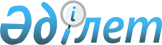 О внесении изменений и дополнений в решение районного маслихата от 24 марта 2006 года N 28-6 "Об утверждении стоимости разового талона, ставок по отдельным видам платежей"
					
			Утративший силу
			
			
		
					Решение маслихата района Магжана Жумабаева Северо-Казахстанской области от 28 марта 2008 года N 6-13. Зарегистрировано Управлением юстиции района Магжана Жумабаева Северо-Казахстанской области 8 мая 2008 N 13-9-74. Утратило силу - решением маслихата района Магжана Жумабаева Северо-Казахстанской области от 1 февраля 2009 года N 14-2

      В соответствии с пунктом 2 статьи 373, подпунктом 1 статьи 391 и статьей 394 Кодекса Республики Казахстан «О налогах и других обязательных платежах в бюджет» от 12 июня 2001 года № 210-ІІ, с учетом Закона Республики Казахстан «О внесении изменений и дополнений в Кодекс Республики Казахстан «О налогах и других обязательных платежах в бюджет» от 6 мая 2006 года № 140, в целях исполнения доходной части бюджета на 2008 год районный маслихат РЕШИЛ:



      1. Внести в решение районного маслихата от 24 марта 2006 года № 28-6 « Об утверждении стоимости разового талона, ставок по отдельным видам платежей и сборов» (номер государственной регистрации 13-9-25 от 17 апреля 2006 года, опубликовано в районной газете «Вести» № 30 от 28 июля 2006 года, № 31 от 4 августа 2006 года), следующие изменения:



      В приложении № 1 к решению районного маслихата от 24 марта 2006 года № 28-6 «Об утверждении стоимости разового талона, ставок по отдельным видам платежей и сборов», в таблице «Ставки разовых талонов для лиц, занимающихся реализацией товаров на действующих рынках района Магжана Жумабаева, за каждый день торговли в месячном расчетном показателе (МРП)»



      в строке «2» - «Розничная торговля продуктами питания за исключением торговли в стационарных помещениях» в столбце «Ставки» цифру «13,6» заменить цифрой «23,5»



      в строке «3» - «Розничная торговля промышленными товарами за исключением торговли в стационарных помещениях» в столбце «Ставки» цифру «9,7» заменить цифрой «11,1».



      В приложении № 3 к решению районного маслихата от 24 марта 2006 года № 28-6 «Об утверждении стоимости разового талона, ставок по отдельным видам платежей и сборов», в таблице «Единые ставки фиксированного суммарного налога на отдельные виды деятельности по району Магжана Жумабаева»



      в строке «7» «Бильярд – каждый стол» в столбце «Ставки фиксированного суммарного налога»



      цифру «108,6» заменить цифрой «250»



      2. Настоящее решение вступает в силу с момента государственной регистрации и вводится в действие по истечении 10 календарных дней с момента первого дня официального опубликования.       Председатель сессии                        Секретарь маслихата

      М.Шакимов                                  В. Гюнтнер
					© 2012. РГП на ПХВ «Институт законодательства и правовой информации Республики Казахстан» Министерства юстиции Республики Казахстан
				